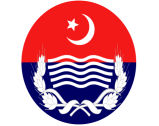 PUNJAB POLICEFORMAL INSPECTION OF POLICE STATION FORM16.	BUILDING 	Police 		               /Government		                          / Private17. Total Strength of Police Station and Front Desk Staff18. POLICE STATION LOCK-UPCONDITION OF LOCK-UP19.	FRONT DESK.			Name of SSA/PSA___________________PCRMS20. ARMOURY / KOT (PR # 22.69) 	Name & Rank of Head Moharrir:								Date of posting: 					 Strength of Moharrir Staff: 		       21. Arms & Ammunition:  Security Equipments:ANTI-RIOT EQUIPMENT:ANTI-RIOT EQUIPMENTS:GENERAL INFORMATION OF ARMORY/KOT:24.	DETAILS OF GUARDS   25.      DETAILS OF GUNMEN:27.	MALKHANA /STORE ROOM FOR CASE PROPERTY (Reg. # 19 – PR # 22.70):		No. of case Properties:			28. 	VEHICLES:29.   REGISTERS & RECORDS: 30. 	Affixation of particulars of POs at prominent places of Police Station31.	Comparative crime analysis of cases registered during the current and previous year:32. 	LOCAL & SPECIAL LAW CASES: 33.	DETAIL OF UNDER INVESTIGATION CASES34.	DETAIL OF UNTRACED CASES35.	DETAIL OF CASES IN WHICH NOT A SINGLE CASE DIARY WAS WRITTEN BY I.Os.  	36.	DETAIL OF HEINOUS CASES, COST OF INVESTIGATION AND NUMBER OF INVESTIGATION CASES PER I.OS 37.	CAUSES OF HEINOUS CRIME & STRATEGY TO COMBAT:__________________________________________________________________________________________________________________________________________________________________________________________________________________________________________38.	EFFECTIVENESS OF BEATS/PERFORMANCE OF BEAT OFFICER:__________________________________________________________________________________________________________________________________________________________________________________________________________________________________________	39.	THEKRI  PEHRA STRATEGY IN RURAL POLICE STATION: 40.	FIRs REGISTERED ON ORDERS OF JUSTICE OF PEACE U/S 22-A & 22-B: 41. ABSCONDERS & DESERTERS (Reg. # 4, PR # 22.54): 42. RECOVERY OF STOLEN PROPERTY  43. RECOVERY OF ARMS & AMMUNITIONS:RECOVERY OF ALCOHOL & NARCOTICS: VEHICLES TAKEN INTO CUSTODY U/S 550 CR.P.C. & 419-420-468 & 471 PPC:	PERFORMANCE METRICES47.	   NEW INITIATIVES:-Implementation Status of Cost Free SOPs of SIPs49. 	PERFORMANCE AUDIT OF PREVIOUS INSPECTION:50. 	NEW INITIATIVE OF SHO TO IMPROVE POLICING: __________________________________________________________________________________________________________________________________________________________________________________________________________________________________________ 51.	MASSALIHATI COMMITTEE: 52.	Messing facility:	●       Messing facility available or not available.●       Clean drinking water in the premises of Police Station available or not available. 51.	LEGAL:	Name of Parvi Officer__________________________	Condition of Parvi Register● 	Prosecution of cases/pendency of Courts:-  	 __________________________________________________________________________________________________________________________________________________________________________________________________________________________________________	52.	WELFARE OF CONSTABULARY(Any Initiative):__________________________________________________________________________________________________________________________________________________________________________________________________________________________________________53.	SHO’s STATEMENT REGARDING PROBLEMS BEING FACED BY THE LOCAL POLICE:____________________________________________________________________________________________________________________________________________________________________________________________________________________________________54.	VIEWS OF THE GENERAL PUBLIC REGARDING THE LOCAL POLICE:__________________________________________________________________________________________________________________________________________________________________________________________________________________________________________55.	PROBLEMS AND GRIEVANCES EXPRESSED BY THE POLICE PERSONNEL.__________________________________________________________________________________________________________________________________________________________________________________________________________________________________________56.	REMARKS / RECOMMENDATIONS OF THE INSPECTION OFFICER: ____________________________________________________________________________________________________________________________________________________________________________________________________________________________________SignatureSr No. Description Remarks Name of Police StationName of CircleName of DistrictName of Inspection OfficerDate of InspectionName & Rank of (SHO)Date of  PostingNo. of BeatsPopulationName of SDPOLast Formal Inspection conducted onLast Formal Inspection conducted by No. of formal Inspections conducted during the current yearName of Incharge InvestigationName of Moharrar Sr No.DescriptionRemarksSr No.DescriptionRemarks1.No. of Rooms/offices 2.No. of Quarters 3.No. of barracks 4.Separate rooms for Ladies staffYes/No5.No. of washrooms 6.washrooms for Ladies staffYes/No7.SHO’s QuarterYes/No8.Generator/UPS Yes/No 9.CCTV Cameras Functional Yes/No10.Back up of CCTV Cameras Yes/No StatusGoodSatisfactoryPoorRemarksCondition of BuildingHeight of Boundary WallCondition of Wash RoomsCondition of Lock – ups.Condition of BarracksCondition of MessCondition of QuartersCondition of Offices/RoomsSecurity of Police StationCategoryIPSIASIHCConst.LCC-IVSSAPSATotalSanctioned StrengthPosted StrengthVacant Strength Detail of Absentees Sr. No. Names of accused arrested FIR No. & offence Date of arrest Sr. No. Name of Illegally detained  in lock up or any other place Address Date of detention Sr. No. Names of females in lock up Address Date of detention Sr. No.DescriptionRemarksAny illegal confinement/torture cell in Jurisdiction of PSMeeting of Inspection Officer with Special Branch regarding any illegal arrest/confinement or torture cellSr. No.DescriptionRemarksCapacity of lock-upProper ventilation of lock-up available or notSurveillance of lock-up through CCTV cameras Duration of CCTV Camera recording availability Control of surveillance system at PS/DPO office/other placeStatusGoodSatisfactoryPoorRemarksCondition of front deskCondition of PCsStaff PerformanceCondition of UPSCondition of GeneratorApplicationsTotal received Disposed offpendingApplicationsSr.#CategoryG-3G-3LMGAUGMP-5MP-5SMGChine 7.62mmChine 7.62mmShot GunShot GunRev: 38Rev: 38Pistol 9mmPistol 9mm303303SemiAutomaticSemiAutomaticAny otherAny other1.Weapon Allotted2.Damaged3.Stolen 4.Replaced/changed5.Missing6ReplicaAMMUNITIONSAMMUNITIONSAMMUNITIONSAMMUNITIONSAMMUNITIONSAMMUNITIONSAMMUNITIONSAMMUNITIONSAMMUNITIONSAMMUNITIONSAMMUNITIONSAMMUNITIONSAMMUNITIONSAMMUNITIONSAMMUNITIONSAMMUNITIONSAMMUNITIONSAMMUNITIONSAMMUNITIONSAMMUNITIONSAMMUNITIONSAMMUNITIONSAMMUNITIONS1. Allotted2.Used during the year3.Present Sr.CategoryBullet Proof JacketsBullet Proof HelmetNVDsNVGsBi-nocularsCCTV CamerasLED JammerMobile Phone JammerWalk Through Gate1.Allotted2.Available3.DifferenceSr.CategoryExplosive Detectors Hand held Metal Detector Under Vehicle Search MirrorUnder Carriage MirrorUnder vehicle Inspection SystemMines Detector Any other 1.Allotted 2.Available 3.DifferenceSr. #CategoryGas GunLong Range ShellShort Range ShellSmoke GrenadesGas GrenadesVery Light PistolVery Light CartridgesAny Other1Weapon Allotted2Ammo: Used during the year3Weapons availableSr. #CategoryShieldTear Gas MasksHelmetsAnti-Riot JacketsChest GuardShin GuardArms GuardLathiesPolo SticksAny Other1.Allotted2.Available3.Difference StatusGoodSatisfactoryPoorRemarksCondition of Kot Condition of WeaponsCondition of Ammunition Condition of Anti Riot EquipmentMaintenance of Register of Rifles issued PR – 6.9 Security of Kot. Sr. #Place/ Point/ InstallationStrengthStrengthStrengthStrengthStrengthStrengthStrengthSr. #Place/ Point/ InstallationSanctionedSanctionedSanctionedUn-SanctionedUn-SanctionedUn-SanctionedTotalSr. #Place/ Point/ InstallationU/SL/SSub-TotalU/SL/SSub-TotalSr. #Name of official/ personalityStrengthStrengthStrengthStrengthStrengthStrengthStrengthSr. #Name of official/ personalitySanctionedSanctionedSanctionedUn-SanctionedUn-SanctionedUn-SanctionedTotalSr. #Name of official/ personalityU/SL/SSub-TotalU/SL/SSub-Total-26. Mobile Patrolling PlanEFFECTIVEINEFFECTIVEStatusGoodSatisfactoryPoorRemarksCondition of MalkhanaCondition of case propertyProper tagging of case property Register of case property Security of case propertySrCategoryNosModelOn RoadOff RoadFuel QuotaAllotted to12345TotalTotalRecordsCompleteIncompleteRemarksRegister No.01 (FIR Book) PR # 22.47 Register No.02 (Station Diary) PR # 22.48Register No.03 PR # 22.53 Part – I (Standing Orders) Part – II (Circular Orders)Register No.04 (Absconders & Deserters) PR # 22.54 ●	Part – I (Names of all absconders in cases registered in the home police station) ● 	Part – II (Name of all absconders in cases registered in other Police Stations but residents of or likely to visit the home police station).● 	Part – III (List of Deserters)● 	Part – IV (Names of absconding members of criminal tribes residents or original residents of police station).Point out all discrepancies in detail.Register No.05 (Correspondence Register) PR # 22.55●	Part – I (All correspondence received and dispatched)● 	Part – II (Receipt of Return Process i.e. Summons, Warrants, Orders of Proclamations & Attachment, injunction or otherwise u/s 87, 88, 95, 99, 133, 140, 143, 144 & 145 Cr. PC).Point out all discrepancies in detail.Register No.06 (Miscellaneous Register) PR # 22.56 ●	Part – I (Character Rolls of applicants for Government Service verified by police).● 	Part – II (List of person on security u/s 109 Cr.P.C.).● 	Part – III (Carbon copies of all cases u/s 182 Cr.P.C.)●	Part – IV (Carbon copies of all accidental deaths of human beings investigations)Register No.8 (A) (Search Slip) PR # 22.58 Register No.8 (B) (Parvi) PR # 22.58 Register No.9 (Village Crime) PR # 22.59 ●	Part – I (Village Community)●	Part – II (Crime Register) ● 	Part – III (Cases traced to the village)●	Part – III (A) (Visits to the village of persons of doubtful characters i.e. person in bundle ‘A’, persons with entries in part iii/v of home PS and those arrested u/s 55/109 PPC). ●	Part – IV (Confidential). ●	Part – V (Conviction Register)Register No.10 (Surveillance) PR # 22.61 Register No.10 (A) (Bad Character Rolls Dispatched) PR # 22.61 Register No.10 (B) (Bad Character Rolls Received) PR # 22.61Register No.11 (Index History Sheets and Personal Files) PR # 22.62 Point out all discrepancies in detail.Register No.12 (Register of Information Sheets Dispatched) PR # 22.63Register No.12 (A) (Register of Information Sheets Received) PR # 22.63Register No.12 (B) (Copies of Look out Notices Received) PR # 22.63Register No.13 (Minute Book for Gazetted `Officers) PR # 22.64Register No.14 (File Book of Inspection Reports)  PR # 22.65 Register No.16 (Register of Government Officials & Property) PR # 22.67 ● 	Part – I (List of village watchman in the jurisdiction of the police station). ● 	Part – II (List of police officers attached to the police station with dates of appointment and transfer). ● 	Part – III (Register of all Government property in use at police station). ● 	Part – IV (List of all government land in jurisdiction of police station). Register No.17 (Register of Licenses) PR # 22.68●    Part – I (List of Licenses under Arms Ordinance). ● 	Part – II (List of Licenses under Excise Laws). ● 	Part – III (List of Licenses under Explosive Act). ● 	Part – IV (List of Licenses under Petroleum Act). ●	Part – V (List of Agricultural distribution)●	Part – VI (List of Sarias registered under the Sarais Act)Register No.18 (Receipt Book for Arms, Ammunitions and Military Stores) PR # 22.69 Register No.19 (The Store Room) PR # 22.70 Register No.20 (Cash Receipt) PR # 22.71 Register No.21 (File Book of Road Certificates) PR # 22.72 Register No.22 PR # 22.73 Register No.23 (A) (Police Gazette) Register No.23 (B) (Criminal Intelligence Gazette). Register No.24 (Police Rules) PR # 25.75 Register No.25 (Charge Notes of Office Incharge Police Station) PR # 22.76. Register of Houses on Rent & their residents. Register of Shops & Security Ordinance Implementation Proforma. Register of Sectarian POs. Register of persons at 4th Schedule, Register of Masajids – Imambarghs – monitoring Record of Rent – A – Cars and Property Dealers. Muharram Routes, Licenses etc. YearReportedAdmittedChallanedIncomplete ChallanChallan u/s 512 Cr. P.C.Cancelled  casesConvictedInterim Challan Submitted within 17 days time periodAcquittedUntracedFiledUnder TrialUnder investigationPrevious yearCurrent yearDifference YearReportedAdmittedCasesCasesCasesCasesCasesCasesCasesCasesCasesCasesCasesPersons InvolvedPersons InvolvedPersons InvolvedPersons InvolvedPersons InvolvedPropertyPropertyYearReportedAdmittedChallanedIncomplete ChallanInterim Challan Submitted within 17 days time Challan u/s 512 Cr.PC Cr.PCCancelled casesConvictedAcquittedUntracedFiledU/InvestigationU/TrialArrestedChallanedConvictedAcquittedU/TrialStolenRecoveredPrevious yearCurrent yearDifferenceSr.Case FIR No.U/sName of I.OsDate of last case diaryRemarks/RecommendationsSr.Case FIR No.U/sName of I.OsDate of last case diaryRemarks/RecommendationsSr.Case FIR No.Date of FIRU/sName of I.OsRemarks/RecommendationsSr.Total under investigation cases No. of Heinous Cases Cost of investigation Paid or not Number of investigation cases per I.Os Remarks/RecommendationsSr. #Total Villages coveredTotal Villages not coveredEffectivenessRemarksSr. #FIR No./dateSections of LawCancelled or Challaned Reason of non-registration through PSYearProclaimed OffendersProclaimed OffendersProclaimed OffendersCourt AbscondersCourt AbscondersCourt AbscondersMilitary DesertersMilitary DesertersMilitary DesertersYearDeclaredArrestedRemainingDeclaredArrestedRemainingDeclaredArrestedRemainingPreviousCurrent DiffSr.FIR No.U/sName of I.OsDetail of stolen propertyDetail of recovered stolen propertyCurrent position of recovered property Remarks/RecommendationsYear WEAPONS / EXPLOSIVESWEAPONS / EXPLOSIVESWEAPONS / EXPLOSIVESWEAPONS / EXPLOSIVESWEAPONS / EXPLOSIVESWEAPONS / EXPLOSIVESWEAPONS / EXPLOSIVESWEAPONS / EXPLOSIVESWEAPONS / EXPLOSIVESWEAPONS / EXPLOSIVESWEAPONS / EXPLOSIVESYear LMGK/ KoveRifleRev/ PistolShot GunDag-gerKnuckle BraceCartridges / BulletsGrenadesIEDOthersPreviousCurrentDifferenceDifferenceYearHeroineCharasOpiumCrystalAlcoholOthersPreviousCurrentDifferenceYearMotor CarJeepVanTruckBusMotor CyclesAny other TypePreviouscurrentDifferenceSr. NoSource of complaints.Total complaintsFiledAction/FIR recommendedUnder ProcessDisposed OffPending1PMDU217873Open Court4CMS5MiscellaneousSr No.DescriptionsRemarks1.Reception Rooms2.Complaint Management System (CMS)3.Police Station Record Management System (PSRMS)4.Criminal Record Management System (CRMS)5.Human Resource Management Information System (HRMIS)6.Anti Vehicle Lifting System AVLS7.Tenant Registration System.8.Hotel Eye9.Stolen and Recovered Vehicles Management System- (SRVMS)10.Investigation Toolkit11.Handheld Biometric Devices for VerificationSr. #                                         Cost Free SOPs of SIPsRemarksRemarks1.Complaint Management Yes Noa.Recording of entry of every person in a register placed at the reception of police station. b.E-Tag issued to every complainant. c.Every 15 calls tagged in CMS.d.The prescribed timelines for disposal of complaints are being followed. e.The complainants be provided the name and the contact No. Of the enquiry officer.f.The Brochure of the timelines are being provided to the Complainant.g.Enquiry officer has the check list with him for the disposal of the complaint.h.In case of lost report of the financial document, an affidavit is being received from the complainant. 2.Registration of FIR.a.The timeline of registration is being followed. b.A message is being sent to the complainant about the registration of FIR, Sections of offense and name of Investigation Officer.3.Dissemination of schedule of inquiries and investigation.a.The schedule of inquiries and investigation are being pasted on the reception of the PS as well as on the website.a.Police Officers call the parties to the Police Station when IOs are available. 4.Investigation of the offensesa.The enclosed SOPs of the Investigation of offenses/cases are being followed.5.Arrest of Accused a.Raid form are being filled by the IO and duly attested by the SHO to ensure preparedness for the arrest of accused.a.In case of raid for the arrest of the PO wanted in cases of ATA or multiple murders the form is being attested by the concerned DSP.b.Custody form of all the accused is being duly completed.c.Bail is being granted in bailable offenses.6.Police Station Management a.Area of PS into beats and resources are being distributed accordingly. a.Beat books are maintained. a.Beat books once a week are being signed by the SHO to ensure updation of data. b.White board is affixed out side the lockups on which name and offense of the persons in custody is being written Moharrar is responsible for updating it.c.Cameras installed in lockups, SHO Office and front desk are operational.d.Biometric attendance is being made by all officers.When an officer leaves he enters his amad/rawangi in the daily diary. e.SHO is giving morning briefing to all the officers. f.Buddy system is being strictly followed. g.Entries in the online daily diary are made in real time.h.SHO is giving a weekly certificate of completion of record to the SDPO.7.Front desk Management a.Duty is being performed in 03 shifts.b.Provision of online connectivity, AC and water Dispenser are being ensured by the SHO.c.Guide Constable is appointed in the PS to assist people in the PS to get their issued resolved.Sr. No.Total DiscrepanciesRemovedPendingMembersCases resolvedCases pendingEffectivenessRemarks